OČUVANJE ZDRAVLJAKADA SU LJUDI BOLESNI ILI ŽELE KONTROLIRATI SVOJE ZDRAVLJE IDU U ZDRAVSTVENE USTANOVE.ZDRAVSTVENE USTANOVE SU: DOMOVI ZDRAVLJA, BOLNICE I LJEKARNE. 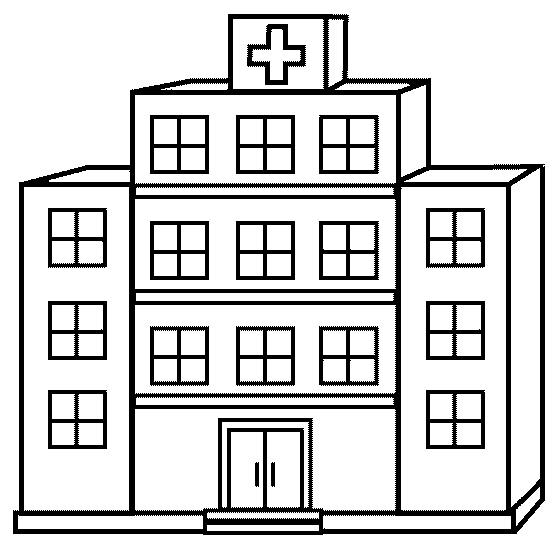 U DOM ZDRAVLJA IDEMO ZBOG CIJEPLJENJA, PREGLEDA I LIJEČENJA.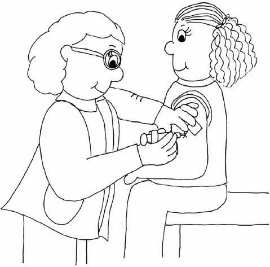 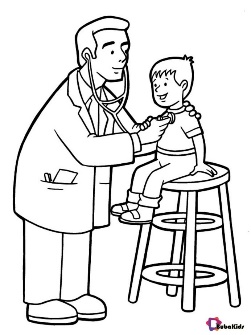 U STOMATOLOŠKI ORDINACIJI RADI STOMATOLOG KOJI SE BRINE O ZDRAVLJU ZUBA.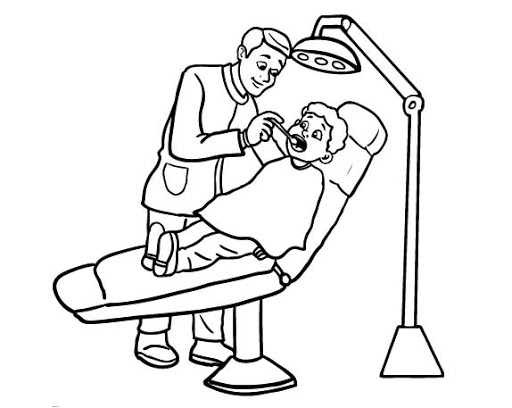 